GİRİŞİMCİLİK DESTEK PROGRAMI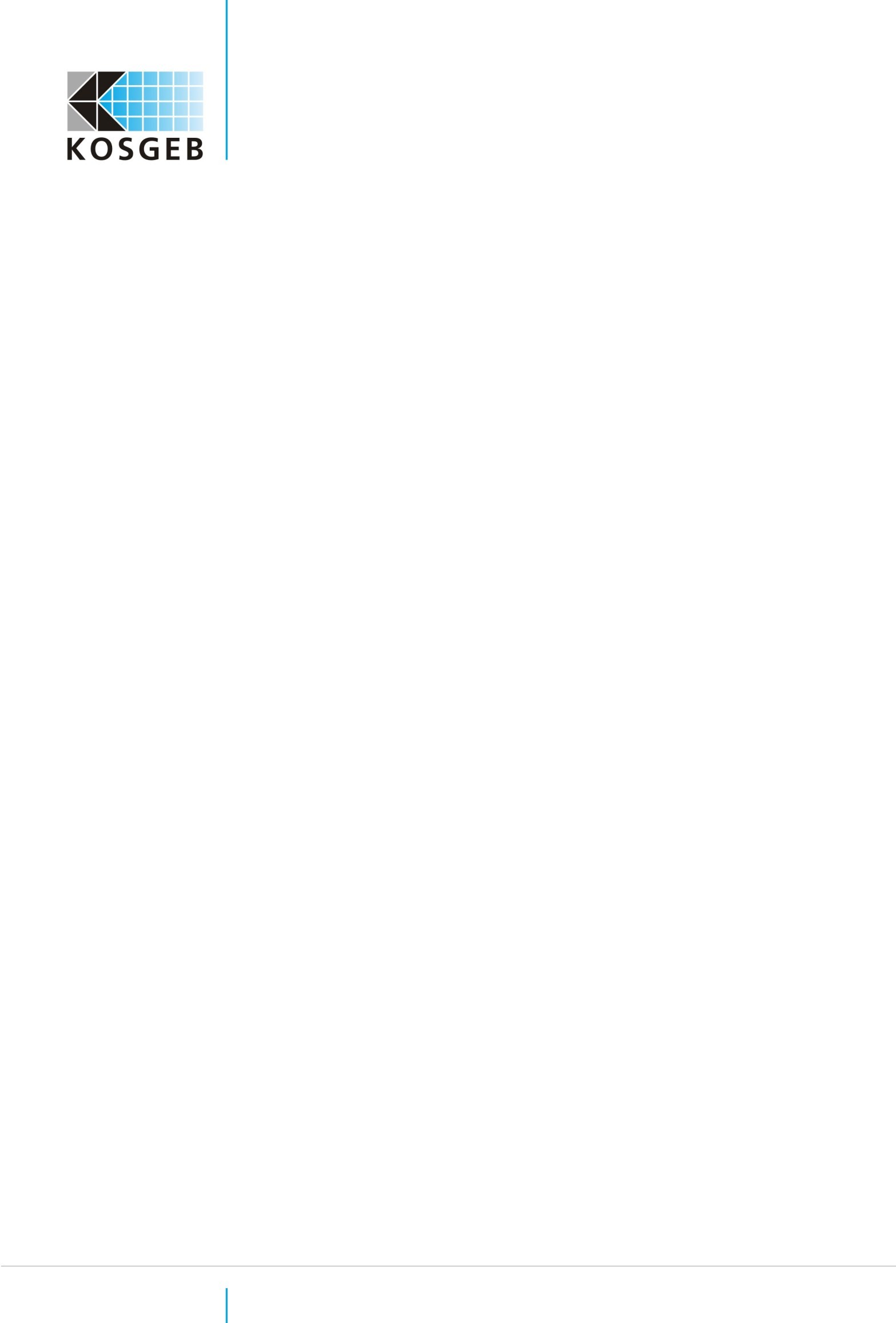 YENİ GİRİŞİMCİ DESTEĞİ DESTEK ÖDEME TALEP FORMUKOSGEB..................... MÜDÜRLÜĞÜNEGirişimcilik Destek Programı Yeni Girişimci Desteği kapsamında; İşletme Kuruluş Desteğineİşletme Giderleri DesteğineKuruluş Dönemi Makine Teçhizat, Yazılım ve Ofis Donanım Desteğineilişkin mal/hizmet alımı işlemleri tamamlanmış olup, ödemeye esas belgeleri yazımız ekindedir. Destek ödemesinin aşağıda belirtilen;Banka hesabımıza (SGK ve/veya vergi borcumuzun bulunması halinde ise destek ödemesinden borcun mahsup edilmesine)Hizmet Sağlayıcının banka hesabına** İşletmenin ilgili mevzuatta belirtilen limitlerin üzerinde vergi ve/veya SGK borcunun olmadığı durumda burası seçilebilecektir.**Birden fazla hizmet sağlayıcıya ödeme yapılacak ise yukarıdaki tablo her bir hizmet sağlayıcı için çoğaltılacaktır.yapılması hususunda gereğini arz ederiz.“Bu Ödeme Talep Formu ………………tarafından …/…/2... tarihinde KOBİ Bilgi Sistemi üzerinden onaylanmıştır.” EKLER: Destek türüne göre Tablo 2 – Girişimcilik Destek Programı Destek Başvuru ve Ödeme Belgeleri Tablosunda istenen belgeler ilave edilecektir.FRM.03.02.08/07Rev. Tarihi: 27/05/2019Gider AdıMiktarBirimi (Adet/m3 vb.)TUTAR(TL-KDV Hariç)İŞLETMEVERGİ DAİRESİSGK İL MÜDÜRLÜĞÜVergi No/T.C. Kimlik No(Şahıs İşletmeleri İçin)VERGİ DAİRESİSGK İL MÜDÜRLÜĞÜAdıBanka AdıŞube Adı ve KoduIBAN NoHİZMET SAĞLAYICI**Vergi No/T.C. Kimlik No(Şahıs İşletmeleri İçin)AdıBanka AdıŞube Adı ve KoduIBAN No